	      Australian Capital Territory Remuneration Tribunal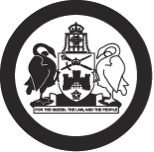 Amended Determination 12 of 2016Part-time Public Office Holders made under the Remuneration Tribunal Act 1995SUPPLEMENTARY ACCOMPANYING STATEMENTBackground Section 10 of the Remuneration Tribunal Act 1995 (the Act) provides for the Remuneration Tribunal (the Tribunal) to inquire into and determine the remuneration, allowances and other entitlements to be paid to a person holding a position or appointment mentioned in schedule 1 of the Act, or specified in an instrument given to the Tribunal by the Chief Minister. Amendments to Determination 12 of 2016 (commenced 1 November 2016)Abolished entitiesDuring the course of The Tribunal’s major Review of Remuneration, Allowances and other Entitlements for Part-time Public Office Holders in the Australian Capital Territory it was advised that the following entities had been abolished:Cultural Council;Children and Young People Official Visitor;Disability Advisory Council;Exhibition Park Corporation Board;Housing Review Committee;Industry Panel;Local Hospital Network Council;Management Assessment Panel;Namadgi Advisory Board;Public Art Panel;Skills Commission;Sport and Recreation Council;Treatment Assessment Panel; andUrban Design Advisory Committee.Entities not previously included in Determination 12 of 2016The following entities were omitted from the Determination which was an administrative oversight:ACT Disability Expert Panel;ACT Region Catchment Management Coordination Group;Brand Strategic Advisory Board; andVeterinary Surgeons’ Board.These four entities will be attributed the 2.5% general remuneration increase as per Determination 12 of 2016, which commenced on 1 November 2016.Amended Determination 12 of 2016Determination 12 of 2016 has been amended to remove abolished entities and reinstate the four entities itemised above.March 2017	      Australian Capital Territory Remuneration TribunalDetermination 12 of 2016Part-time Public Office Holders made under the Remuneration Tribunal Act 1995ACCOMPANYING STATEMENTBackground Section 10 of the Remuneration Tribunal Act 1995 (the Act) provides for the Remuneration Tribunal (the Tribunal) to inquire into and determine the remuneration, allowances and other entitlements to be paid to a person holding a position or appointment mentioned in schedule 1 of the Act, or specified in an instrument given to the Tribunal by the Chief Minister. Previous determination: Determination 12 of 2015 (commenced 1 November 2015)The Tribunal determined that there will be a general increase of 2.5% (rounded up to the nearest $5).Considerations for the 2016 reviewThe Tribunal’s 2016 review for Part-time Public Office Holders was advertised in August 2016. Letters were sent to ACT government directorates notifying of the review.Meetings of the Tribunal were held during November 2016 and this determination sets out the Tribunal’s decision following the review.In considering remuneration and entitlements for Part-time Public Office Holders, the Tribunal noted that remuneration for such Office is not intended to replace other employment or salary for Office holders.Submissions receivedThe following submissions were received for the review:The Chair, Sentence Administration Board;Ms Yvette Berry MLA;The Chair, CIT Board;The former Chair, Public Cemetery AuthorityThe President, Racing Appeals Tribunal.Referrals received The Tribunal also received referrals from the Chief Minister for the following Part-time Public Offices, and noted the Chief Minister had made an interim determination on the offices:Children and Youth Services Council; andPublic Transport Steering Committee.Other correspondence received The Tribunal also noted correspondence from the Director-General, Environment and Planning Directorate dated 8 September 2016 notifying the following Part-time Public Offices are no longer in operation:Advisor to the Conservator;The Environment Protection and Technical Advisory Committee.The Director-General, EPD also notified that the Flora and Fauna Committee has been replaced with the Scientific Committee.Interim Determination - Determination 6 of 2016 - Part-time Public Office Holders – Independent Competition and Regulatory CommissionThe Tribunal noted the interim determination which clarifies travel entitlements for the Senior Commissioner between his home office in Melbourne to the Canberra Office (and return) for the effective accomplishment of official business. The Tribunal confirmed with the incumbent that the arrangement is operating in line with the Tribunal’s principle that an office holder should not be out of pocket to exercise their function.Other items to noteThe Tribunal was mindful of the current economic and financial considerations facing the ACT and as outlined by the Chief Minister in his government submission. ACT Treasury provided a comprehensive briefing to the Tribunal on the prevailing economic circumstances for 2016 and forecasts for the coming years. Decision The Tribunal determined that there will be a general increase of 2.5% (rounded up to the nearest $5) for Part-time Public Office Holders.The Tribunal adjusted the remuneration for the following Part-time Public Offices:CIT Board;Non judicial members, Sentence Administration Board;Assessor, Racing Appeals Tribunal;The following Part-time Public Offices have been included to this determination:Children and Youth Services Council; andPublic Transport Steering Committee.The following Part-time Public Offices have been removed from this determination as they have been abolished or replaced:Advisor to the Conservator;The Environment Protection and Technical Advisory Committee; andFlora and Fauna Committee.Review of Remuneration, Allowances and other Entitlements for Part-time Public Office Holders in the Australian Capital TerritoryThe Tribunal continues to consider relevant matters resulting from submissions received following the release of its discussion paper in May 2016: Review of Remuneration, Allowances and Other Entitlements for Part-time Public Office Holders in the ACT Government. The Tribunal intends to release a Final Report on the review in early 2017.ACT Remuneration TribunalDecember 2016 	      	    Australian Capital Territory Remuneration TribunalPart-time Public Office Holders Determination 12 of 2016made under the Remuneration Tribunal Act 1995Commencement This instrument commences on 1 November 2016.Remuneration 2.1	A Part-time Holder of a Public Office or Appointment shown in columns 1 and 2 shall 	be entitled to the fee specified in column 3 of Table 1. Table 1: Remuneration rates for Part-time Holders of Public Office3. 	Conditions of Payment of Daily Fees 3.1	 In this section: (a) a reference to an “authority” is a reference to a commission, board, committee, tribunal or other body or office, the member or members of which are entitled to be paid daily fees referred to in this Determination;  (b) a reference to “business of the authority” means any business of the authority conducted by a member of the authority with the approval of the authority, other than attendance at a formal meeting; and  (c) the daily fee for a formal meeting includes a component to cover normal preparation time, but where the chairperson of the authority considers it appropriate that a period of preparation time beyond this warrants recognition, then the chairperson may determine that payment in accordance with the scheduled fee shall be payable for such periods as “business of the authority”. 3.2 	A Part-time Holder of a Public Office in an authority shall be paid a daily fee in respect of such period, not less than three hours, on any one day on which he or she attends a formal meeting of an authority, and/or is engaged on business of the authority, subject to the following conditions: the chairperson or nominated presiding officer, shall in each case certify whether the period of three hours has elapsed and in so certifying may have regard to reasonable travelling time incurred by an office holder; and (b) the maximum payment in respect of any one day shall be the appropriate daily fee. 3.3 	A Part-time Holder of a Public Office may be paid in respect of formal meetings of less than three hours subject to the following conditions: for formal meetings aggregating less than two hours, an amount equal to two-fifths of the daily fee; (b) for formal meetings, or formal meetings and business of the authority on the day of the meeting, of two hours or more, but less than three hours on any one day, an amount equal to three-fifths of the daily fee; (c) the maximum payment in respect of any one day shall be the appropriate daily fee; (d) eligibility for each payment shall be certified by the chairperson or nominated presiding officer and in so certifying the chairperson may have regard to reasonable travelling time in accordance with 3.2; and (e) preparation time shall only be included in accordance with 3.1. 3.4 	A Part-time Holder of a Public Office may also be paid a daily fee in respect of aggregates of periods of business of the authority of less than three hours undertaken on behalf of the authority, subject to the following conditions: 
(a) individual periods of business must be on other than formal meeting days and each period must be for a minimum of one hour; 
(b) to attract payment of a daily fee, aggregated periods shall total at least five hours; 
(c) the maximum period in respect of any one day shall be the appropriate daily fee; 
(d) eligibility for each payment shall be certified by the chairperson, and in so certifying the chairperson may have regard to reasonable travelling time in accordance with 3.2; and 
(e) preparation time shall only be included in accordance with 3.1. 4. 	Salary Packaging 4.1 	Subject to the following conditions, a person holding an office mentioned in Table 1 
             of this Determination may elect to take remuneration shown in Column 3 of Table 1  
             as salary or take a combination of salary and other benefits best suited to his or her 
             personal needs and preferences. 
4.2	The scheme is to be consistent with taxation laws and guidelines applicable to 	salary packaging schemes, issued by the Australian Taxation Office.4.3 	The scheme is to be based on any salary packaging policy and procedures issued for the ACT Public Service, with up to 100% of the relevant remuneration shown in Column 3 of Table 1 being taken as benefits and related costs such as fringe benefits tax. 4.4 	The scheme shall be operated and administered so that there will be no additional cost to the ACT Government. In particular, any fringe benefits tax associated with the provision of a benefit is to be included in the salary package. 4.5 	The salary for superannuation purposes of each person holding a Part-time Public Office is unaffected by participation in the salary packaging scheme. 5.	Travel5.1	If an office holder is required to travel for official purposes, the employer must pay the cost of travel, accommodation, meals and incidental expenses.5.2	The office holder may then travel by one or more of the following:commercially provided road or rail transport; commercially provided flights;private motor vehicle.5.3	Commercially provided travel should be selected on the basis of:what is most convenient to the relevant office holder; andseeking the most reasonable costs.5.4	If the office holder travels on commercially provided road or rail transport the 	employer will pay the fares for that travel.5.5	If the office holder travels on commercially provided flights the employer will pay the 
fares to the following standard:a)	for domestic flights less than 4 hours — economy class;b)    for domestic flights of 4 hours or more — business class;c)    for international flights — business class.5.6	If the office holder is approved to travel by private motor vehicle the employer will 
pay the owner of the vehicle an allowance calculated in accordance with the Motor Vehicle Allowance set out in the relevant Enterprise Agreement.Accommodation	If a relevant office holder must stay overnight while on official travel, the employer 	will pay the commercial accommodation to the following standard:for domestic accommodation — 4.5 stars;for international accommodation — 4.5 stars.The employer will pay for a relevant office holder to stay in commercial accommodation above the 4.5 star standard if:the cost is reasonable; andto do so would better enable business objectives to be met.Examples where business objectives may be better met:to allow the office holder to stay in the commercial accommodation where a meeting, conference or seminar they are attending is being heldto allow the office holder who is traveling with a Minister to stay in the same commercial accommodation as that Minister if the Minister is entitled to a higher standard of accommodationMealsIf the office holder is absent from Canberra for more than ten hours while on official travel, the employer will reimburse actual, reasonable expenses for meals.Incidental expensesThe employer will be reimburse reasonable expenses directly related to official travel, including:taxi or bus fares to or from an airport; andtaxi and public transport costs at a temporary location; and airport taxes or charges.Definitionsdomestic travel means official travel to a destination within Australia.employer means the Australian Capital Territory and includes any person authorised to act on behalf of the Australian Capital Territory.international travel means official travel to a destination outside Australia.reasonable expenses means legitimate work-related expenses incurred while conducting official business efficiently and effectively.relevant Enterprise Agreement means the Enterprise Agreement that covers staff in the area of the ACTPS that administers the travelling allowance for the relevant office holder.office holder means a person appointed to one of the offices mentioned in Table 1.Revocation of previous DeterminationDetermination 12 of 2015 is revoked. Determination 12 of 2016 is amended.Anne Cahill Lambert AM	Chair	.................................................................Dr Colin Adrian	Member	.................................................................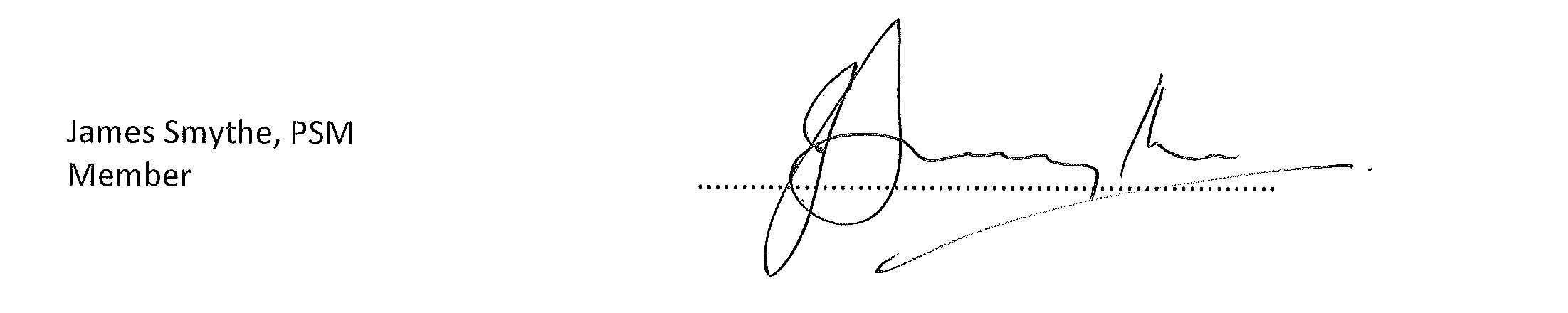 March 2017COLUMN 1Board, committee etcCOLUMN 2Position COLUMN 3 RemunerationCOLUMN 3 RemunerationAACT Disability Expert Panel Chair (per diem)Member (per diem)$510$435$510$435AACT Region Catchment Management Coordination GroupChair (per diem)Member (per diem)$510$435$510$435AAboriginal and Torres Strait Islander Elected BodyChair (per annum)Deputy Chair (per annum)Member (per annum)$23,970$19,180$14,385$23,970$19,180$14,385AAnimal Welfare Advisory CommitteeChair (per diem)Member (per diem)$510$435$510$435AArchitects BoardChair (per diem)Member (per diem)$510$435$510$435AAsbestos Advisory BoardChair (per diem)Member (per diem)$510$430$510$430BBoard of Senior Secondary StudiesChair (per annum)$18,655$18,655BBrand Strategic Advisory BoardChair (per diem)Member (per diem)$510$435$510$435BBuilding Advisory BoardChair (per diem)Member (per diem)$510$435$510$435Building and Construction Industry Training Fund BoardChair (per annum)Member (per diem)$18,655$435$18,655$435Bush Fire CouncilChair (per diem)Member (per diem)$510$435$510$435CCanberra and Young People Death Review CommitteeChair (per diem)Member (per diem)$805$740$805$740CCanberra Institute of Technology Governing BoardChair (per annum)Deputy Chair (per annum)Member (per diem)$55,000$27,500$570$55,000$27,500$570CCapital Metro Project BoardChair (per annum)Member (per annum)$75,295$45,185$75,295$45,185CChildren and Youth Services CouncilChair (per diem)Member (per diem)$650$510$650$510CClimate Change CouncilChair (per diem)Member (per diem)$510$435$510$435CCultural Facilities Corporation BoardChair (per annum)Deputy chair (per annum)Member (per annum)$26,105$13,060$9,150$26,105$13,060$9,150EElectoral CommissionChair (per annum)Member (per annum)$32,240$20,215$32,240$20,215EElectrical Advisory BoardChair (per diem)Member (per diem)$510$435$510$435GGambling and Racing Commission BoardChair (per annum)Member (per annum)$49,690$24,105$49,690$24,105GGovernment Procurement BoardChair (per annum)Member (per annum)$31,680$24,730$31,680$24,730HHeritage Council Chair (per diem)Member (per diem)$650$510$650$510IIndependent Competition and Regulatory CommissionSnr Commissioner (per diem)Commissioner (per diem)$1,580$900$1,580$900IIndependent ReviewerReviewer (per diem)$805$805IIndigenous Education Consultative BodyChair (per diem)Member (per diem)$510$435$510$435IInsurance Authority Advisory BoardMember (per annum)$23,315$23,315IInvestment Advisory BoardChair (per annum)Member (per annum)$32,240$24,105$32,240$24,105J, K, LLand Development Agency BoardChair (per annum)Deputy Chair (per annum)Member (per annum)$75,295$60,250$45,185$75,295$60,250$45,185J, K, LLegal Aid CommissionPresident (per annum)Member (per diem)$19,435$435$19,435$435J, K, LLesbian, Gay, Bisexual, Transgender, Intersex and Queer (LGBTIQ) Community Advisory CouncilChair (per diem)$510$510J, K, LLong Service Leave Authority BoardChair (per annum)Deputy Chair (per annum)Member (per diem)$26,105$13,060$435$26,105$13,060$435Long Service Leave Authority BoardChair (per annum)Deputy Chair (per annum)Member (per diem)$26,105$13,060$435$26,105$13,060$435MMinisterial Advisory Council on Ageing Chair (per diem)$490$490MMedicines Advisory CommitteeChair (per diem)Member (per diem)$510$435$510$435MMinisterial Advisory Council on WomenChair (per diem)$490$490MMuslim Advisory Council / Multicultural Advisory CouncilChair (per diem)$490$490OOfficial Visitor Visitor (per diem)$510$510PPlumbing Advisory Board Chair (per diem)Member (per diem)$510$435$510$435PPublic Cemeteries BoardChair (per diem)Member (per diem)$510$435$510$435PPublic Interest Monitor PanelMember (per diem)$1,065$1,065PPublic Transport Steering BoardChair (per annum)Member (per annum)$45,000$26,000$45,000$26,000Q,RRacing Appeals TribunalPresident (per diem)Deputy President (per diem)Member (per diem)Assessor (per diem)$805$740$435$435Q,RRadiation CouncilChair (per diem)Member (per diem)$510$435SScientific CommitteeChair (per diem)Member (per diem)$510$435SScreen Investment Fund CommitteeChair (per diem)Member (per diem)$510$435SSchools Education Advisory Committee on Digital CitizenshipChair (per diem)$510SSentence Administration BoardChair (per annum)Deputy Chair (per annum)Member (per diem)$75,355$60,250$975SSurvey Practice Advisory CommitteeMember (per diem)$435TTeacher Quality Institute BoardChair (per annum)$18,655TTidbinbilla/Birrigai Board of ManagementMember (per diem)$435TTree Advisory PanelChair (per diem)Member (per diem)$510$435UUniversity of Canberra CouncilMember (per annum)$5,305VVeterinary Surgeons’ BoardChair (per diem)Member (per diem)$510$435VVeterinary Surgeons’ Board of InquiryChair (per diem)Member (per diem)$805$725WWork Safety CouncilChair (per annum)$18,655X,Y, ZYouth Advisory CouncilChair (per diem)$510